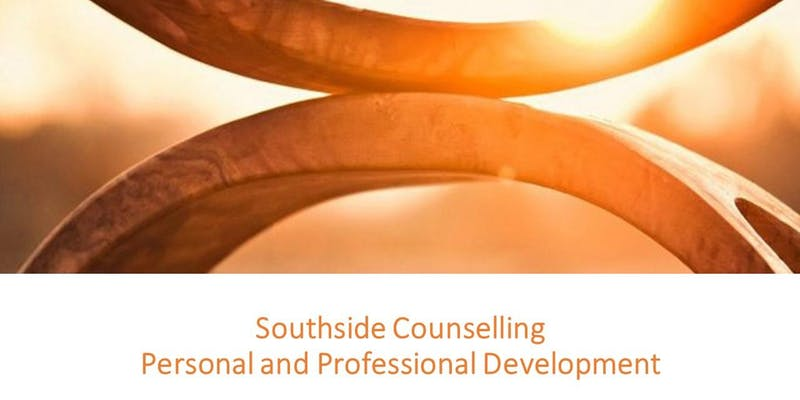 CPD Booking FormI wish to register for the following course:Total Payment Due £		For further information about our courses and presenters, please visit www.southsidecounsellingtherapyglasgow.co.uk/cpd-coursesPayment DetailsPlease transfer the amount due, with the Course Reference and your surname, toSort Code: 08 92 99Account Number: 69601178Account Name: Southside CounsellingYour Details:Notes:Refreshments, lunch and CPD certificate are included in the price.Refunds up to 7 days before the event.Please note that your place is not guaranteed until full payment has been receivedWould you like to be added to our Mailing List?  Yes   No Please complete this form and email a copy to info@southsidecounsellingppd.co.uk once you have made your payment.CourseCourse RefDateFeeNo of PlacesRequiredIntroduction to Existential TherapyPPD03Sunday 1st March 2020£85 Early bird fee (until 1st January). £95 Full PriceNameOrganisationEmail AddressPhone number